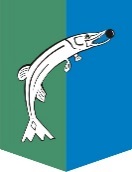 ГЛАВАСЕЛЬСКОГО ПОСЕЛЕНИЯ НИЖНЕСОРТЫМСКИЙСургутского районаХанты-Мансийского автономного округа - Югры                                     ПОСТАНОВЛЕНИЕ«13» декабря   2019 года    							                     № 9 п. НижнесортымскийО назначении голосования по проектам благоустройства общественныхтерриторий сельскогопоселения НижнесортымскийВ соответствии со статьей 33 Федерального закона от 06.10.2003 № 131-ФЗ «Об общих принципах организации местного самоуправления в Российской Федерации», постановлением администрации сельского поселения Нижнесортымский от 20.11.2019 №389 «О порядке организации и проведения открытого голосования по общественным территориям сельского поселения Нижнесортымский»,  протоколом заседания общественной комиссии сельского поселения Нижнесортымский по обеспечению реализации приоритетного проекта «Формирование комфортной городской среды» от 03.06.2019 года №2:1. Назначить 23 декабря 2019 года с 8 до 20 часов голосование по проектам благоустройства общественных территорий сельского поселения Нижнесортымский, подлежащих в первоочередном порядке благоустройству в 2020-2022 годах в соответствии с муниципальной программой «Формирование комфортной городской среды на 2018 – 2022 годы».2. Определить места для голосования по общественным территориям сельского поселения Нижнесортымский (адреса территориальных счетных участков) согласно приложению 1 к настоящему постановлению.3. Установить перечень проектов благоустройства общественных территорий сельского поселения Нижнесортымский, представленных на голосование, согласно приложению 2 к настоящему постановлению.4. Победитель по итогам голосования определяется в соответствии с Порядком голосования по общественным территориям сельского поселения Нижнесортымский.5. Обнародовать настоящее постановление и разместить на официальном сайте Администрации сельского поселения Нижнесортымский.6. Контроль за выполнением постановления возложить на заместителя главы сельского поселения Нижнесортымский Милютину Л.А.Глава сельского поселения Нижнесортымский                                                                             П. В. РымаревПЕРЕЧЕНЬмест проведения голосования по проектам благоустройства общественных территорий сельского поселения Нижнесортымский (адреса территориальных счетных участков)1. с.п. Нижнесортымский  (здание МБУ СК «Лидер» 1 этаж);2. с.п. Нижнесортымский  (здание МБУ КДЦ «Кристалл»1 этаж);Перечень проектов благоустройства общественных территорий сельского поселения Нижнесортымский, представленных на голосование. 1. Проект «Благоустройство центральной площади с.п. Нижнесортымский,мкр. 4, территория слева от центральной площади».2. Проект «Устройство площадки –воркаут с.п. Нижнесортымский, возле лыжной базы».Приложение 1 к постановлению Главы сельского поселения Нижнесортымскийот «13» декабря 2019 года № 9Приложение 2 к постановлению Главы сельского поселения Нижнесортымскийот «13» декабря 2019 года №9 